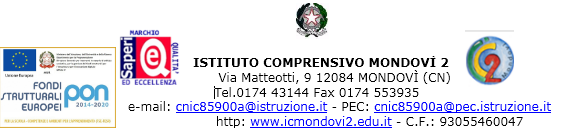 ASSEGNAZIONI INGLESE A.S. 2019/2020     ASSEGNAZIONI INGLESE A.S. 2019/2020     ASSEGNAZIONI INGLESE A.S. 2019/2020     ASSEGNAZIONI INGLESE A.S. 2019/2020     ASSEGNAZIONI INGLESE A.S. 2019/2020     ASSEGNAZIONI INGLESE A.S. 2019/2020     ASSEGNAZIONI INGLESE A.S. 2019/2020     ASSEGNAZIONI INGLESE A.S. 2019/2020     ASSEGNAZIONI INGLESE A.S. 2019/2020     ASSEGNAZIONI INGLESE A.S. 2019/2020     ASSEGNAZIONI INGLESE A.S. 2019/2020     ASSEGNAZIONI INGLESE A.S. 2019/2020     ASSEGNAZIONI INGLESE A.S. 2019/2020     PLESSO CLASSIALTIPIANO                      27 ore1^A1^B2^A2^B3^A3^B4^A4^B5^A5^B5^CALTIPIANO                      27 oreINS. INTERNO 16h1hRe1hGazzola2h Sampò3hSalvagno 3h Toselli3h Cavarero3h   SampòALTIPIANO                      27 ore*INS. ESTERNO 11h 2 h Tomatis R.3hTomatis R. 3h Tomatis R. 3h Tomatis R.BORGO ARAGNO             18 ore1^A1^B2^A 2^B3^A4^A5^A5^BBORGO ARAGNO             18 oreINS. INTERNO 9h1h Bongiovanni1hBongiovanni2 h Castagnino2 h Cerati3hGiustaBORGO ARAGNO             18 oreINS. ESTERNO 9h3hTomatis R.3h  Tomatis R.3h Tomatis R.SANT'ANNA                         12 ore1^A2^A3^A4^A5^ASANT'ANNA                         12 oreINS. INTERNO 12h1hTomatis E.2hBottino3hGamba3hGamba3hRovereSANT'ANNA                         12 oreINS. ESTERNO BREOLUNGI                            12 ore1^A2^A3^A4^A5^ABREOLUNGI                            12 oreINS. INTERNO 12h1hTeobaldo2h Ferraresi3hFerraresi3h Ferraresi3h TeobaldoBREOLUNGI                            12 oreINS. ESTERNO PIANFEI                                    12 ore1^A2^A3^A4^A5^APIANFEI                                    12 oreINS. INTERNO 12h1h Sampò2h Gallo3h Messa3h Messa3h SampòPIANFEI                                    12 oreINS. ESTERNO TOT. ORE         81classi 1^classi 2^classi 3^classi 4^classi 5^TOT.  INS.  INTERNI      615h 14h18h12h12hTOT.  INS. ESTERNI*      20+ *2h ampliamento2h//6h12h